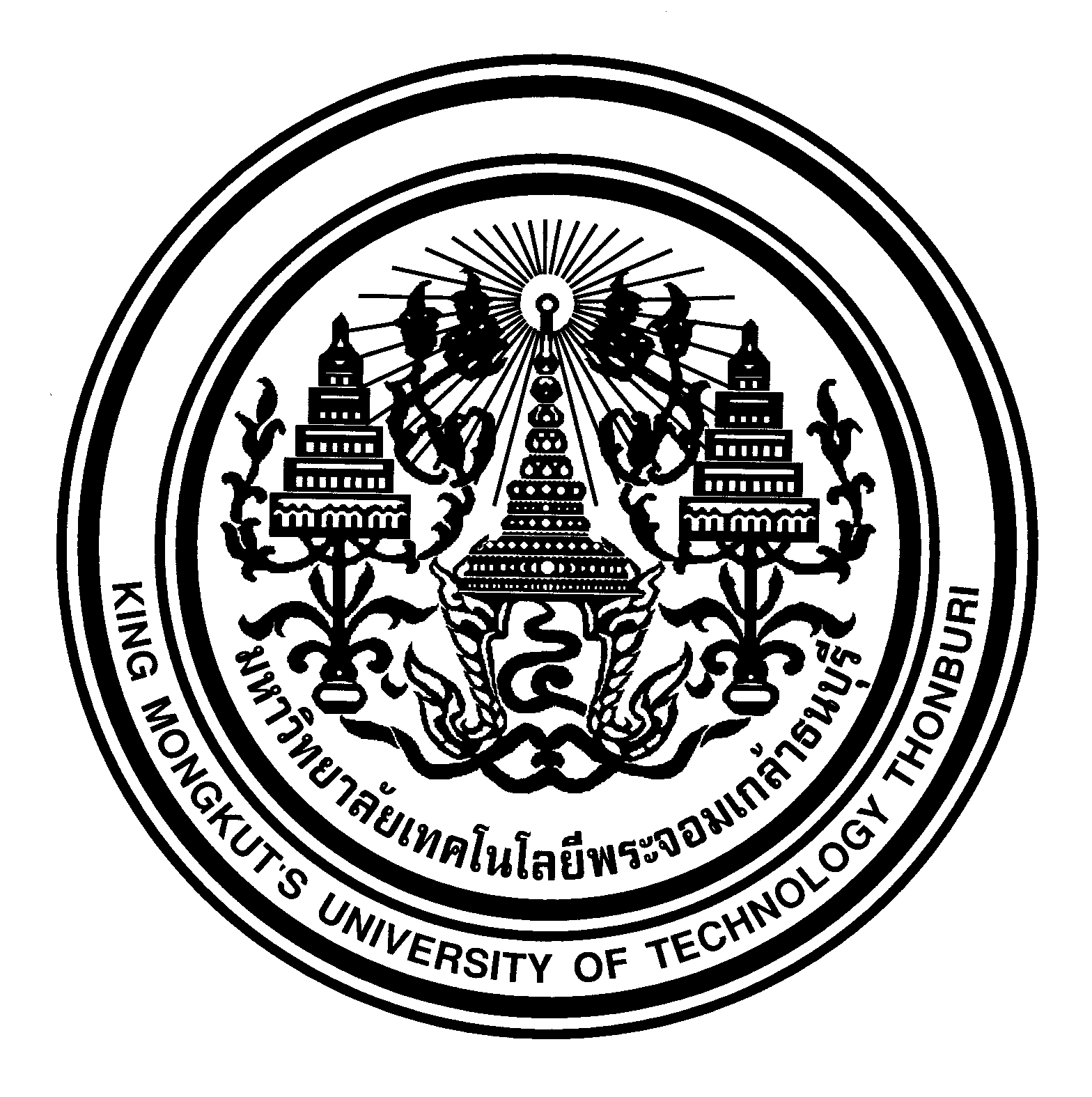 King Mongkut’s University of Technology ThonburiReimbursement Form for Domestic Travel AllowanceDate:……………………….……………………..	I, Mr./Mrs./Miss………………………………………………………………………………………..………………………………………..Position:……………………………………….. Affiliation (Department/Division/Unit):…………………………………….………….Faculty/Office/Institute/Division/Unit……………………………………… would like to ask for permission toTravel to work for KMUTT on ……………………………………………………………………………………………………………..     …………………………………………………………………………………………………………………………………………………………………     Venue:……………………………………………………………………….…………………………………………………………………………….From the date of………………….………….. time:………….....… to the date of ……………………… time:……….…….      (The period should be counted from the date of departure from the residence/workplace to the date of      returning to the residence/workplace.)Estimated expenses for this tripRegistration fee:………………..……….. BahtAllowance:……………….………...Baht 	Daily rate:………………Baht	Total:……………….. BahtAccommodation: ………………Baht 	Daily rate:………………Baht	Total:……………….. BahtTransportation method:……………………….. Total:……………….. BahtCompensation for vehicle 	Rate/km.:………5……….. Baht 	Distance:……………….km.Total:……………….. BahtFee (if any):………………………… BahtTotal expenses:……………………….. BahtI would like to reimburse the above expenses from………………………………...………………………………………For your consideration and approval				Superior’s comment								       …………………………………………..………………………………………….. Applicant			       …………………….…………………….Approver(…………………………………………)				       (………………..………………………..)								       Date:…………………………………..Supporting documents for reimbursement for domestic travel allowanceReimbursement Form for Domestic Travel AllowanceRegistration Fee receipt (if there is a registration fee)Copies of travel passes/ticketsReceipts of fees (if any)Substitution certificate of receipts (in case original receipts cannot be acquired from the recipients)Operating Performance Report Form